Wk 1 of 4Give a thumb to give your answer.Wk 2 of 4Give a thumb to give your answer.Wk 3 of 4Give a thumb to give your answer.Wk 4 of 4Give a thumb to give your answer.As a class, did we work safely?Did you use safe and controlled taps to dribble your soccer ball?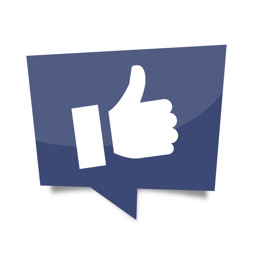 As a class, did we work safely?Did you use safe and controlled taps to dribble your soccer ball?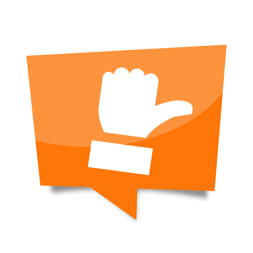 As a class, did we work safely?Did you use safe and controlled taps to dribble your soccer ball?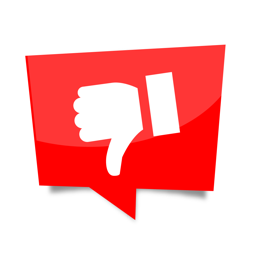 As a class, did we behave in a way that was helpful to others?During the week, did you behave in a way that was helpful at home?As a class, did we behave in a way that was helpful to others?During the week, did you behave in a way that was helpful at home?As a class, did we behave in a way that was helpful to others?During the week, did you behave in a way that was helpful at home?As a class, did we follow directions?Did you work with a focus on improving your skills?As a class, did we follow directions?Did you work with a focus on improving your skills?As a class, did we follow directions?Did you work with a focus on improving your skills?As a class, did we show consideration for one another?Did you demonstrate consideration for others?As a class, did we show consideration for one another?Did you demonstrate consideration for others?As a class, did we show consideration for one another?Did you demonstrate consideration for others?As a class, did we focus on improvement though practice?Did you focus on skill cues for passing and dribbling?As a class, did we focus on improvement though practice?Did you focus on skill cues for passing and dribbling?As a class, did we focus on improvement though practice?Did you focus on skill cues for passing and dribbling?As a class, did we use positive words to communicate?Did you use positive words in your self-talk?As a class, did we use positive words to communicate?Did you use positive words in your self-talk?As a class, did we use positive words to communicate?Did you use positive words in your self-talk?As a class, did behave in a way that helped others enjoy physical activity?Did you enjoy being physically active?As a class, did behave in a way that helped others enjoy physical activity?Did you enjoy being physically active?As a class, did behave in a way that helped others enjoy physical activity?Did you enjoy being physically active?As a class, did we help each other learn?Did you focus on improving your soccer skills?As a class, did we help each other learn?Did you focus on improving your soccer skills?As a class, did we help each other learn?Did you focus on improving your soccer skills?